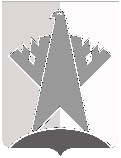 ДУМА СУРГУТСКОГО РАЙОНАХАНТЫ-МАНСИЙСКОГО АВТОНОМНОГО ОКРУГА – ЮГРЫРЕШЕНИЕ23 сентября 2022 года								              № 335-нпаг. СургутВ соответствии со статьями 313, 317 Трудового кодекса Российской Федерации, статьями 10, 11 Закона Российской Федерации от 19 февраля 1993 года 
№ 4520-1 «О государственных гарантиях и компенсациях для лиц, работающих и проживающих в районах Крайнего Севера и приравненных к ним местностях», статьёй 3 Закона Ханты-Мансийского автономного округа – Югры от 09 декабря 2004 года № 76-оз «О гарантиях и компенсациях для лиц, проживающих в Ханты-Мансийском автономном округе – Югре, работающих в государственных органах и государственных учреждениях Ханты-Мансийского автономного округа – Югры, территориальном фонде обязательного медицинского страхования Ханты-Мансийского автономного округа – Югры», статьёй 22 Устава Сургутского районаДума Сургутского района решила:1.	Установить лицам, приглашенным для работы в органах местного самоуправления Сургутского района из иных регионов Российской Федерации и не имеющим стажа работы в районах Крайнего Севера и приравненных к ним местностях, достаточного для установления предельного размера процентной надбавки к заработной плате за стаж работы в данных районах и местностях, процентную надбавку к заработной плате за стаж работы в данных районах и местностях в размере 50 % при условии стажа работы в органах местного самоуправления Сургутского района не менее одного месяца.   2.	Определить, что приглашение для работы в органе местного самоуправления Сургутского района подписывается главой Сургутского района на основании ходатайства руководителя отраслевого (функционального) органа администрации Сургутского района, в который приглашается указанное в части 1 настоящего решения лицо, или председателем Контрольно-счётной палаты Сургутского района в случаях, когда указанное в части 1 настоящего решения лицо приглашается для работы в Контрольно-счётной палате Сургутского района.3.	Установить лицам в возрасте до 35 лет включительно, прожившим в районах Крайнего Севера и приравненных к ним местностях не менее пяти лет, процентную надбавку к заработной плате за стаж работы в данных районах и местностях в размере 50 % с первого дня работы в органах местного самоуправления Сургутского района и муниципальных учреждениях Сургутского района.4.	Установить лицам, работающим в органах местного самоуправления Сургутского района на дату вступления в силу настоящего решения и не имеющим стажа работы в районах Крайнего Севера и приравненных к ним местностях, достаточного для установления предельного размера процентной надбавки к заработной плате за стаж работы в данных районах и местностях, процентную надбавку к заработной плате за стаж работы в районах Крайнего Севера и приравненных к ним местностях в размере 50 %.5.	Финансирование расходов на выплату процентной надбавки к заработной плате производить за счет средств бюджета Сургутского района.6.	Признать утратившими силу:1)	решение Думы Сургутского района от 23 июня 2006 года № 38 «О 
гарантиях молодежи (лицам в возрасте до 30 лет), работающим в организациях, финансируемых из бюджета Сургутского района»;2)	решение Думы Сургутского района от 22 сентября 2014 года № 586-нпа «О внесении изменений в решение Думы Сургутского района от 23 июня 2006 года № 38 «О гарантиях молодежи (лицам в возрасте до 30 лет), работающей в организациях, финансируемых из бюджета Сургутского района»;3)	решение Думы Сургутского района от 11 сентября 2020 года № 959-нпа «О внесении изменений в решение Думы Сургутского района от 23 июня 2006 года № 38 «О гарантиях молодежи (лицам в возрасте до 30 лет), работающим в органах местного самоуправления Сургутского района и муниципальных учреждениях Сургутского района»;4)	решение Думы Сургутского района от 22 октября 2021 года № 17-нпа «О внесении изменений в решение Думы Сургутского района от 23 июня 2006 года № 38 «О гарантиях лицам в возрасте до 30 лет, работающим в органах местного самоуправления Сургутского района и муниципальных учреждениях Сургутского района». 7.	Решение вступает в силу после его официального опубликования (обнародования), но не ранее 01 января 2023 года.О дополнительных гарантиях и компенсациях для лиц, проживающих в городе Сургуте и Сургутском районе и работающих в органах местного самоуправления Сургутского района и муниципальных учреждениях Сургутского районаПредседатель Думы Сургутского районаВ.А. Полторацкий23 сентября 2022 годаГлава Сургутского районаА.А. Трубецкой23 сентября 2022 года